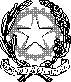 MINISTERO dell'ISTRUZIONE E DEL MERITOUfficio Scolastico Regionale per il LazioISTITUTO COMPRENSIVO "PIAZZA WINCKELMANN"P.zza J. J. Winckelmann, 20 - 00162 ROMA – Cod. RMIC8EC00CTel. 06/86219146 – Codice Fiscale 97713670582 - Codice Univoco Ufficio UF9CBPe-mail rmic8ec00c@istruzione.it – PEC rmic8ec00c@pec.istruzione.it – www.icpiazzawinckelmann.edu.itAl Dirigente Scolastico dell’I.C. “Piazza Winckelmann” - RomaOGGETTO: Richiesta recupero ore.Il / La sottoscritt	in serviziopresso codesta Istituzione scolastica in qualità di  	Docente/Assist. Amministr./Coll Scol.con contratto di lavoro a tempo	,Indeterminato/determinatoCHIEDEdi poter recuperare il giorno	dalle		alle		n. ore  		 prestate in eccedenza il		dalle		alle			 per il seguente motivo (specificare) 						Data		FirmaVISTA	la	richiesta	presentata	in		data	 		si	autorizza	il/la Sig./ra					al recupero delle ore prestate in eccedenza.Roma, 	IL DIRIGENTE SCOLASTICOProf.ssa Enrica Grigoli